TRIDUO Al Espíritu Santo, 3do Día:  (VIGILIA, 2018) 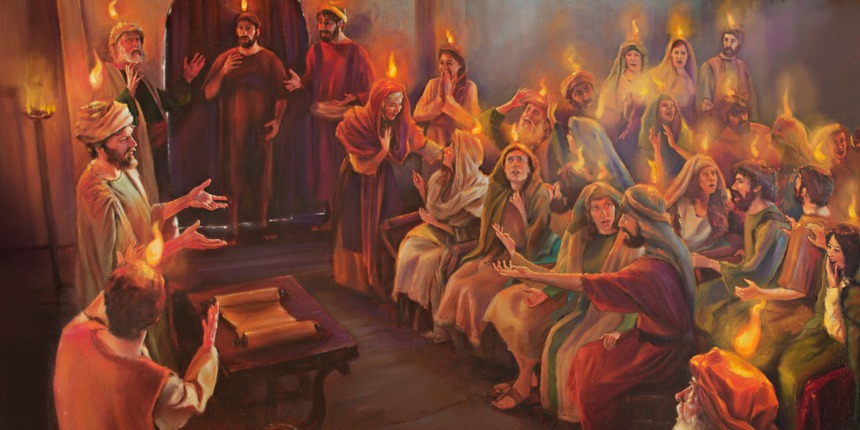 Oración inicial: Dios Padre de Misericordia, que nos has llamado a participar de la vida divina en Jesucristo, tu Hijo, haciendo de nosotras/os hombres y mujeres de la Merced y para ello nos has dado la fuerza del Espíritu Santo, fruto de la entrega humilde y del Sacrificio de Jesucristo Redentor. Te damos gracias por derramar con tanta abundancia y generosidad la efusión de tu Santa Ruah, Aliento de Libertad y de Gracia. Haz que seamos dóciles a sus divinas inspiraciones y nos dejemos transformar por su acción renovadora y santificadora. Que seamos en verdad merced para un mundo necesitado de ser mirado con misericordia y transformado en una realidad más justa, digna y dignificadora.  Te lo pedimos, Dios Padre-Madre, por tu Hijo y por el amor que os une en la comunión del Santo Espíritu, que Contigo vive y reina por los siglos de los siglos. Amén. Rezo o canto del Veni Creator. Lectura (1Cor 13, 1-13Reflexión sobre el texto: (Adaptado por Josie Clark y readaptado a la comunidad religiosa por Trinidad León mc, a partir de una paráfrasis de María Fontaine sobre 1Cor)-Vamos a desgranar este precioso texto readaptado a nuestra realidad comunitaria y personal intercalando entre párrafo y párrafo la estrofa cantada: “Donde hay caridad y amor, allí está el Señor…”. Estemos atentas.“Aunque hable con mucho desparpajo ante las personas adultas, ante los niños o los jóvenes, y tenga tantos conocimientos que pueda hablar de innumerables temas, si no tengo suficiente amor para no contar chismes ni menospreciar a otras personas, no solo soy mucho ruido y pocas nueces, sino una persona destructiva… (Momentos de silencio: “Donde hay caridad…”)Y aunque lea muchos libros de espiritualidad antiguos o actuales, o la Biblia y me sepa partes de ella de memoria, y rece todos los días el santo Rosario y haga gala, con palabras o con actitudes, ser una persona muy creyente y cumplidora de las normas establecidas, o muy activa y líder en el apostolado…, si no tengo suficiente amor para sacrificar deseos e intereses personales por el bien de otras personas y de la propia misión, mi supuesta espiritualidad no vale nada. (Momentos de silencio: “Donde hay caridad…”)… El amor es alegre y participa de la alegría del que obtiene muchas oportunidades y éxitos en su misión o en su trabajo. El amor, no tiene que presumir de amar, sino amar sencillamente… El amor no necesita vivir con todas las comodidades, ni la casa más grande ni mejor acondicionada, ni disponer de los mejores servicios. El amor no siempre busca tener la última palabra, ni ser el centro de atención en todo sino que vive en paz, sirviendo a todas en los pequeños detalles de cada día… Si el amor no es alegre en la sencillez de las pequeñas cosas, solo es una carga insoportable, un lastre para el crecimiento en santidad de toda la comunidad. (Momentos de silencio: “Donde hay caridad…”)El amor no es tosco ni grosero, y no refunfuña, ni trata de hacer sentir culpables a los demás, ni los presiona para conseguir lo que quiere, ni busca ser siempre ser objeto de atenciones, ni visitado sino visitar, ni ser escuchado sino escuchar, ni ser servido sino servir y liberar de todo lo que agobia y margina a las personas...  El amor está demasiado ocupado en atender las necesidades ajenas para pasar mucho tiempo preocupándose por las propias necesidades... vive pendiente de lograr que todas se sientan tenidas en cuenta, personas amadas dentro del grupo o la comunidad (Momentos de silencio: “Donde hay caridad…”)El amor detesta que le cuenten chismes, no aguanta la crítica destructiva, solo quiere hablar de las buenas cualidades de los semejantes, de lo bueno que han hecho y que hacen y que pueden seguir haciendo. El amor es rápido para creer lo mejor de las personas y lento para escuchar lo demás… El amor es flexible y paciente, se lo toma todo con calma, y puede hacer frente a todo lo que surja, con mucha misericordia y bondad. El amor siempre está listo para dar a las demás un margen de confianza, y espera siempre lo mejor de ellas. Un amor chismoso y destructivo es todo menos amor. (Momentos de silencio: “Donde hay caridad…”)El amor nunca falla. Yo decepciono a otros, y otros pueden defraudarme. En muchos casos, nuestras palabras y actos se quedan cortos y no corresponden en nada a un verdadero compromiso con don recibido del Espíritu, el carisma del servicio de caridad redentora y nuestras ideas, que creemos luminosas, no siempre se interpretan de la manera que  deseamos o esperamos y eso nos entristece. Lo nuestro parece ser lo mejor y lo más acertado, siempre, pero nos equivocamos. Solo el amor que recibimos y practicamos como don del Espíritu, no falla nunca…(Momentos de silencio: “Donde hay caridad…”)… Pero Cuando el Espíritu del amor de Dios vive en nosotros, lo cambia todo.En la vida hay mucho de agradable y de bueno, ¡pero nada tan bueno e importante como el amor de caridad que es Dios! Porque “Dios, -dice san Juan- es Amor”. Silencio oranteLETANÍA breve al Espíritu SantoR/. Señor, Ten Piedad de Nosotros-Dios, Padre celestial,-Dios, Hijo, Redentor del mundo,-Dios, Espíritu Santo,-Trinidad Santa, que sois un solo Dios,Único y verdadero…Señor, Ten Piedad de NosotrosEspíritu de verdad y de sabiduría,R/. Libéranos toda idolatría…-Espíritu de santidad y de justicia,-Espíritu de entendimiento y de consejo,-Espíritu de caridad y de gozo,-Espíritu de paz y de paciencia,-Espíritu de libertad y de mansedumbre,-Espíritu de benignidad y de bondad,Amor substancial del Padre y del Hijo,R/. Llénanos de misericordia y caridad -Amor y vida de las almas santas,-Fuego siempre ardiendo,-Agua viva que apagáis la sed de los corazones, De toda impureza de alma y cuerpo,R/. Líbranos, Espíritu Santo-De toda corrupción y violencia,-De todo afecto desordenado a los bienes terrenos,-De toda hipocresía y fingimiento,-De toda ira y corrupción,-Del amor propio y juicio propio,-Del egoísmo y deseo de marginar a los demás-De la murmuración y crítica malintencionada,-De la doblez frente a nuestros prójimos,-De no estar atentos a vuestra inspiración Santa,-Del desprecio a las cosas pequeñas,-Del desprecio hacia los pobres y marginados-De toda ambición y acomodo -De buscar o desear algo que no seáis Vos,-De no servir con benevolencia y caridad perfecta-De todo lo que te desagrade,-De todo lo que nos aparta de Vuestra Divina Comunión en el amor…(invocaciones espontaneas…)Cordero de Dios, que borras los pecados del mundo, Enviadnos al divino Consolador.Cordero de Dios, que borras los pecados del mundo, Llenadnos de los dones de vuestro Espíritu.Cordero de Dios, que borras los pecados del mundo, Haced que crezcan en nosotros los frutos del Espíritu Santo.Ven, ¡oh Santo Espíritu!, llena los corazones de tus fieles y enciende en ellos el fuego de tu amor. Envía tu Espíritu y todo será creado.R/. Y se renovará la faz de la tierra. Silencio oranteCanto final:     Si hablo las lenguas de los hombres, y aun las de los ángeles, pero no tengo amor, no soy más que un metal que resuena o un platillo que retiñe. Y si tengo el don de profecía, y entiendo los designios secretos de Dios, y sé todas las cosas; y si tengo la fe necesaria para mover montañas, pero no tengo amor, no soy nada. Y si reparto entre los pobres cuanto poseo, y aun si entrego mi cuerpo para tener de qué enorgullecerme, pero no tengo amor, de nada me sirve.Tener amor es saber soportar, ser bondadoso; es no tener envidia, no ser presumido, orgulloso, grosero o egoísta; es no enojarse ni guardar rencor; es no alegrarse de las injusticias, sino de la verdad. Tener amor es sufrirlo todo, creerlo todo, soportarlo todo.El amor nunca dejará de ser. Un día cesarán las profecías, y no se hablará más en lenguas ni será necesaria la ciencia. Porque la ciencia y la profecía son imperfectas y tocarán a su fin cuando venga lo que es perfecto.Cuando yo era niño, hablaba, pensaba y razonaba como un niño; pero al hacerme hombre dejé atrás lo que era propio de un niño. Ahora vemos de manera borrosa, como en un espejo; pero un día lo veremos todo como es en realidad. Mi conocimiento es ahora imperfecto, pero un día lo conoceré todo del mismo modo que Dios me conoce a mí. Hay tres cosas que permanecen: la fe, la esperanza y el amor; pero la más importante es el amor.